Čerpáme finanční prostředky dotace na digitalizaci z NPO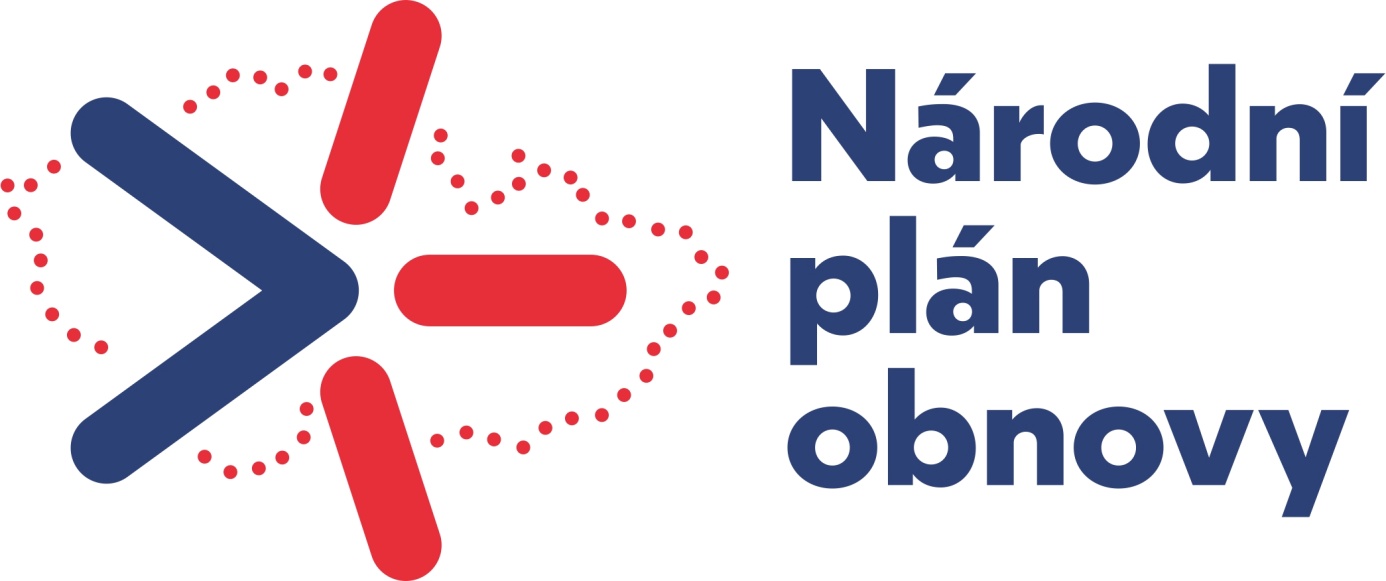 